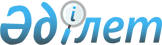 О внесении дополнений в Кодекс Казахской ССР об административных правонарушенияхЗакон Республики Казахстан от 10 июня 1997 г. N 118-I

      Внести в Кодекс Казахской ССР об административных правонарушениях, принятый Верховным Советом Казахской ССР 22 марта 1984 г. (Ведомости Верховного Совета Казахской ССР, 1984 г., N 14 (приложение); N 41, ст. 534; 1985 г., N 19, ст. 190, 191; N 32, ст. 325; N 45, ст. 457; N 49, ст. 513; 1986 г., N 13, ст. 122; N 25, ст. 242; N 31, ст. 320; N 49, ст. 506; 1987 г., N 2, ст. 19; N 16, ст. 201; N 29, ст.356; N 32, ст. 421; N 41, ст. 503; N 46, ст. 560; 1988 г., N 35, ст. 324; 1989 г., N 16, ст. 129; N 27, ст. 208; N 45, ст. 364; N 49, ст. 444; N 50-51, ст. 458; 1990 г., N 12-13, ст. 114; N 44, ст. 410; N 48, ст. 445; N 49, ст. 461; 1991 г., N 25, ст. 318; N 26, ст. 348; N 28, ст. 373; Ведомости Верховного Совета Республики Казахстан, 1992 г., N 4, ст. 96, 98, 100; N 13-14, ст. 323; N 15, ст. 380; N 16, ст. 400; 1993 г., N 3, ст. 42; N 4, ст.70; N 8, ст. 159, 161; N 9, ст. 220, 222; N 20, ст. 468, 469; 1994 г., N 4-5, ст. 60; N 8, ст. 134; N 15; ст. 207; N 21-22, ст. 272; 1995 г., N 1-2, ст. 17; N 5, ст. 41; N 8, ст. 55; N 9-10, ст. 64; N 15-16, ст. 105; N 17-18, ст. 11О; Ведомости Парламента Республики Казахстан, 1996 г., N 1, ст. 177; N 14, ст. 274, 277; N 15 ст. 281; Закон Республики Казахстан от 10 марта 1997 г. "О внесении изменений в некоторые законодательные акты Республики Казахстан по вопросам труда", опубликованный в газетах "Егемен Казахстан" и "Казахстанская правда" 13 марта 1997 г.), следующие дополнения: 

      1. Дополнить статьей 169-4 следующего содержания: 

      "Статья 169-4. Незаконное вмешательство должностных лиц в 

                     предпринимательскую деятельность 



 

      Незаконное вмешательство должностных лиц государственных органов, осуществляющих надзорные и контрольные функции, а также акимов всех уровней и их заместителей в деятельность граждан (индивидуальных предпринимателей) и юридических лиц, в том числе в виде издания незаконных актов и дачи незаконных поручений, препятствующих их предпринимательской деятельности, - 

      влечет штраф в сумме от двадцати до пятидесяти размеров месячного расчетного показателя, установленного законодательством.".     2. Часть первую статьи 213 после цифр "168-173" дополнитьсловами "(кроме статьи 169-4)".     3. Статью 216 после цифр "169-2" дополнить цифрами "169-4".     4. В пункте 1 части первой статьи 248-1:     1) абзац второй после цифр "168-171" дополнить словами "(кроместатьи 169-4)";     2) абзац двадцать восьмой после цифр "169-171" дополнитьсловами "кроме статьи 169-4";     3) абзац двадцать девятый после слов "органов прокуратуры(статьи" дополнить цифрами "169-4".     5. Часть вторую статьи 271 после цифр "164-2" дополнить цифрами"169-4".     ПрезидентРеспублики Казахстан
					© 2012. РГП на ПХВ «Институт законодательства и правовой информации Республики Казахстан» Министерства юстиции Республики Казахстан
				